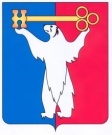 АДМИНИСТРАЦИЯ ГОРОДА НОРИЛЬСКАКРАСНОЯРСКОГО КРАЯПОСТАНОВЛЕНИЕ13.11.2017	                                           г. Норильск 				              №  516О Перечне должностей муниципальной службы в Администрации города Норильска, в отношении которых для граждан, их замещавших, после увольнения с муниципальной службы в течение двух лет установлены ограничения при заключении трудового или гражданско-правового договора (гражданско-правовых договоров)В соответствии с пунктами 1, 2 статьи 12 Федерального закона от 25.12.2008 
№ 273-ФЗ «О противодействии коррупции», во исполнение пункта 4 Указа Президента Российской Федерации от 21.07.2010 № 925 «О мерах по реализации отдельных положений Федерального закона «О противодействии коррупции»,ПОСТАНОВЛЯЮ:Утвердить Перечень должностей муниципальной службы в Администрации города Норильска, в отношении которых для граждан, их замещавших, после увольнения с муниципальной службы в течение двух лет установлены ограничения при заключении трудового или гражданско-правового договора (гражданско-правовых договоров) (далее – Перечень должностей) (прилагается).2. Установить, что:2.1. Согласие на замещение на условиях трудового договора должности в организации и (или) выполнение в данной организации работы (оказание услуги) в течение месяца стоимостью более ста тысяч рублей на условиях гражданско-правового договора, если отдельные функции управления данной организации входили в должностные обязанности муниципального служащего, должность муниципальной службы которого включена в Перечень должностей, утвержденный пунктом 1 настоящего постановления, дает Комиссия Администрации города Норильска по соблюдению требований к служебному поведению муниципальных служащих и урегулированию конфликта интересов на муниципальной службе.2.2. Гражданин, замещавший должность муниципальной службы, включенную в Перечень должностей, утвержденный пунктом 1 настоящего постановления, в течение двух лет после увольнения с муниципальной службы обязан при заключении трудовых договоров или гражданско-правовых договоров сообщать представителю нанимателя (работодателю) сведения о последнем месте своей службы.2.3. Пункт 3 Перечня должностей, утвержденного пунктом 1 настоящего постановления, действует до 22.09.2019.3. Утвердить рекомендуемую форму заявления о даче согласия на замещение на условиях трудового договора должности в организации или выполнение в данной организации работы (оказание услуги) в течение месяца стоимостью более ста тысяч рублей на условиях гражданско-правового договора (прилагается).4. Признать утратившими силу:- постановление Администрации города Норильска от 06.03.2012 
№ 76 «Об утверждении Перечня должностей муниципальной службы в Администрации города Норильска, при замещении которых гражданин в течение двух лет после увольнения с муниципальной службы имеет право замещать на условиях трудового договора должности в организации и (или) выполнять в данной организации работы (оказывать данной организации услуги) в течение месяца стоимостью более ста тысяч рублей на условиях гражданско-правового договора (гражданско-правовых договоров), если отдельные функции муниципального (административного) управления данной организацией входили в должностные (служебные) обязанности муниципального служащего, с согласия комиссии Администрации города Норильска по соблюдению требований к служебному поведению муниципальных служащих и урегулированию конфликта интересов на муниципальной службе» (далее – Постановление 76);- постановление Администрации города Норильска от 16.08.2013 № 384 
«О внесении изменения в постановление Администрации города Норильска 
от 06.03.2012 № 76»;- постановление Администрации города Норильска от 30.03.2016 № 182 
«О внесении изменений в постановление Администрации города Норильска 
от 06.03.2012 № 76».5. Начальнику Управления по персоналу Администрации города Норильска:5.1. не позднее десяти рабочих дней со дня вступления в силу настоящего постановления, а в случае временного отсутствия (нахождения в отпуске, служебной командировке, временной нетрудоспособности и др.) - в течение трех рабочих дней после выхода их на работу ознакомить под роспись заместителей Главы города Норильска, с настоящим постановлением, а также муниципальных служащих, замещающих должности, указанные в пункте 2 Перечня должностей, утвержденного пунктом 1 настоящего постановления;5.2. приобщить копии листов ознакомления работников Администрации города Норильска, указанных в пункте 5.1 настоящего постановления, к материалам личных дел соответствующих работников Администрации города Норильска.6. Опубликовать настоящее постановление в газете «Заполярная правда» и разместить его на официальном сайте муниципального образования город Норильск.И.о. Главы города Норильска							    А.В. МалковУТВЕРЖДЕНпостановлением Администрациигорода Норильскаот 13.11.2017 №516Перечень должностей муниципальной службы в Администрации города Норильска, в отношении которых для граждан, их замещавших, после увольнения с муниципальной службы в течение двух лет установлены ограничения при заключении трудового или гражданско-правового договора (гражданско-правовых договоров)1. Должности муниципальной службы высшей группы должностей категории «руководители»:- заместитель Главы города Норильска.2. Должности муниципальной службы главной группы должностей категории «руководители»:- начальник структурного подразделения Администрации города Норильска;- заместитель начальника структурного подразделения Администрации города Норильска.Должности муниципальной службы высшей группы должностей категории «руководители», замещение которых осуществлялось до утверждения структуры Администрации города Норильска решением Норильского городского Совета депутатов от 21.09.2017 № 1/5-17 «Об утверждении структуры Администрации города Норильска»:- Руководитель Администрации города Норильска;- заместитель Руководителя Администрации города Норильска.УТВЕРЖДЕНАпостановлением Администрациигорода Норильскаот 13.11.2017 №516Рекомендуемая форма заявления о даче согласия на замещение на условиях трудового договора должности в организации и (или) выполнение в данной организации работы (оказание услуги) в течение месяца стоимостью более ста тысяч рублей на условиях гражданско-правового договораПредседателю Комиссии Администрации города Норильска по соблюдению требований к служебному поведению муниципальных служащих и урегулированию конфликта интересов на муниципальной службе_____________________________от_______________________________________________________,/ФИО (последнее-при наличии) гражданиназамещавшего должность муниципальной службы(уволен «___»__________)(указывается дата увольнения гражданина с муниципальной службы)адрес:_______________________(адрес места регистрации, фактического места проживанияконтактный номер телефона_____Я, ____________________________________________________________________(указывается Ф.И.О.(последнее-при наличии) гражданина, замещавшего должность муниципальной службы Администрации города Норильска)замещавший (ая) должность муниципальной службы Администрации города Норильска _____________________________________________________________________________,(указать полное наименование должности, структурного подразделения Администрации города Норильска)включенную в Перечень должностей муниципальной службы в Администрации города Норильска, в отношении которых для граждан, их замещавших, после увольнения с муниципальной службы в течение двух лет установлены ограничения при заключении трудового или гражданско-правового договора (гражданско-правовых договоров), утвержденный постановлением Администрации города Норильска от ___________ № ________, в соответствии со статьей 12 Федерального закона от 25.12.2008 
№ 273-ФЗ «О противодействии коррупции», прошу Комиссию Администрации города Норильска по соблюдению требований к служебному поведению муниципальных служащих и урегулированию конфликта интересов на муниципальной службе (далее-Комиссия) дать мне согласие:- на замещение мною должности на условиях трудового договора;- выполнение работы (оказание услуги) на условиях гражданско-правового договора.(выбрать необходимое и указать полное наименование должности (работ, услуги), полное наименование организации)в связи с тем, что при замещении должности __________________________________                                                  (наименование замещаемой должности муниципальной службы до увольнения)я осуществлял (а) следующие функции  управления организацией:- _____________________________________________________________________;- _____________________________________________________________________;- ______________________________________________________________________.(указать функции по управлению организацией, которые входили в должностные обязанности в соответствии с должностной инструкцией)Заседание Комиссии по вышеуказанному вопросу рассмотреть _______________________________________________________________________(с моим участием/без моего участия)Информацию о принятом Комиссией решении направить на мое имя по адресу: _______________________________________________________________________________________________________________________________________(указывается адрес фактического проживания гражданина для направления решения по почте, либо указывается любой другой способ направления решения, а также необходимые реквизиты для такого способа направления решения)         ______________                                ________________                         _____________             дата                                                       подпись                               расшифровка подписи